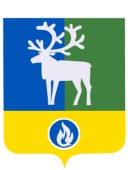 СЕЛЬСКОЕ ПОСЕЛЕНИЕ СОСНОВКАБЕЛОЯРСКИЙ РАЙОНХАНТЫ-МАНСИЙСКИЙ АВТОНОМНЫЙ ОКРУГ – ЮГРААДМИНИСТРАЦИЯ СЕЛЬСКОГО ПОСЕЛЕНИЯ СОСНОВКАПОСТАНОВЛЕНИЕот 28 сентября 2020 года                                                                                                        № 87Об утверждении Программы комплексного развития систем коммунальной инфраструктуры сельского поселения СосновкаНа основании статьи 8 Градостроительного кодекса Российской Федерации                 от 29 декабря 2004 года № 190-ФЗ, Федерального закона от 6 октября 2003 года № 131-ФЗ «Об общих принципах организации местного самоуправления в Российской Федерации»             п о с т а н о в л я ю:1. Утвердить прилагаемую Программу комплексного развития систем коммунальной инфраструктуры сельского поселения Сосновка на срок до 31 декабря 2030 года.2. Опубликовать настоящее в бюллетене «Официальный вестник сельского поселения Сосновка».3. Настоящее постановление вступает в силу после его официального опубликования.4. Контроль за выполнением постановления возложить на заместителя главы муниципального образования, заведующего сектором муниципального хозяйства администрации сельского поселения Сосновка.Исполняющий обязанностиглавы  сельского  поселения Сосновка                                                                   Е.В. ЧирковаУТВЕРЖДЕНАпостановлением администрации сельского поселения Сосновкаот 28 сентября 2020 года № 87 П Р О Г Р А М М А КОМПЛЕКСНОГО РАЗВИТИЯ СИСТЕМ КОММУНАЛЬНОЙ ИНФРАСТРУКТУРЫ СЕЛЬСКОГО ПОСЕЛЕНИЯ СОСНОВКАБЕЛОЯРСКОГО РАЙОНА ХАНТЫ-МАНСИЙСКОГО АВТОНОМНОГО ОКРУГА-ЮГРЫдо 2030 годаАктуализированная редакция на 2021 год